Семинар 2 Тема: Распределение частиц по размерамВопросы для обсуждения на семинарВысокодисперсные системы как объекты коллоидной химии. Наночастицы - представители высокодисперсных системНовые качества наночастиц. Обоснование минимального и максимального размера наночастиц. Разнообразие и многообразие форм наночастиц. Трёхмерные, двухмерные и одномерные наночастицы. Классификация наночастиц по агрегатному состоянию. Особенности кристаллических и аморфных наночастиц. Разнообразие структур и форм наночастиц. Структура и фазовое состояние наночастиц различных модификаций.Причины повышенной удельной поверхности наночастиц. Полидисперсность наночастиц. Геометрическая неоднородность наночастиц. Распределение наночастиц по размерам: нормальное и логарифмическое нормальное Частотой fi наблюдения случайной переменной x (например, размера частиц) в интервале значений xi от xi до xi+1 называется отношение числа Ni наблюдений х в этом интервале к общему числу наблюдений х:fi = NiN.Зависимость fi от х называется эмпирическим распределением х. Его характеризуют: средним арифметическим (или просто средним)х:, средним квадратичным отклонением (от среднего) s:, коэффициентом вариации , и другими параметрами.Плотностью вероятности (или функцией плотности вероятности) случайной переменной х называется функция f(x) такая, что:.Она имеет свойство, что её интеграл в пределах значений случайной переменной от x1 до x2 равен вероятности наблюдения х в этом интервале: .Функцию f(x) называют теоретическим распределением. К нему стремится эмпирическое распределение при N   и xi  0. Его характеризуют: математическим ожиданием (или средним теоретического распределения):, стандартным отклонением :. коэффициентом вариации V =   и другими параметрами.Кумулятивной вероятностью Р(х'  x) величины х называют вероятность наблюдения х'  x. Она даётся интегральной функцией: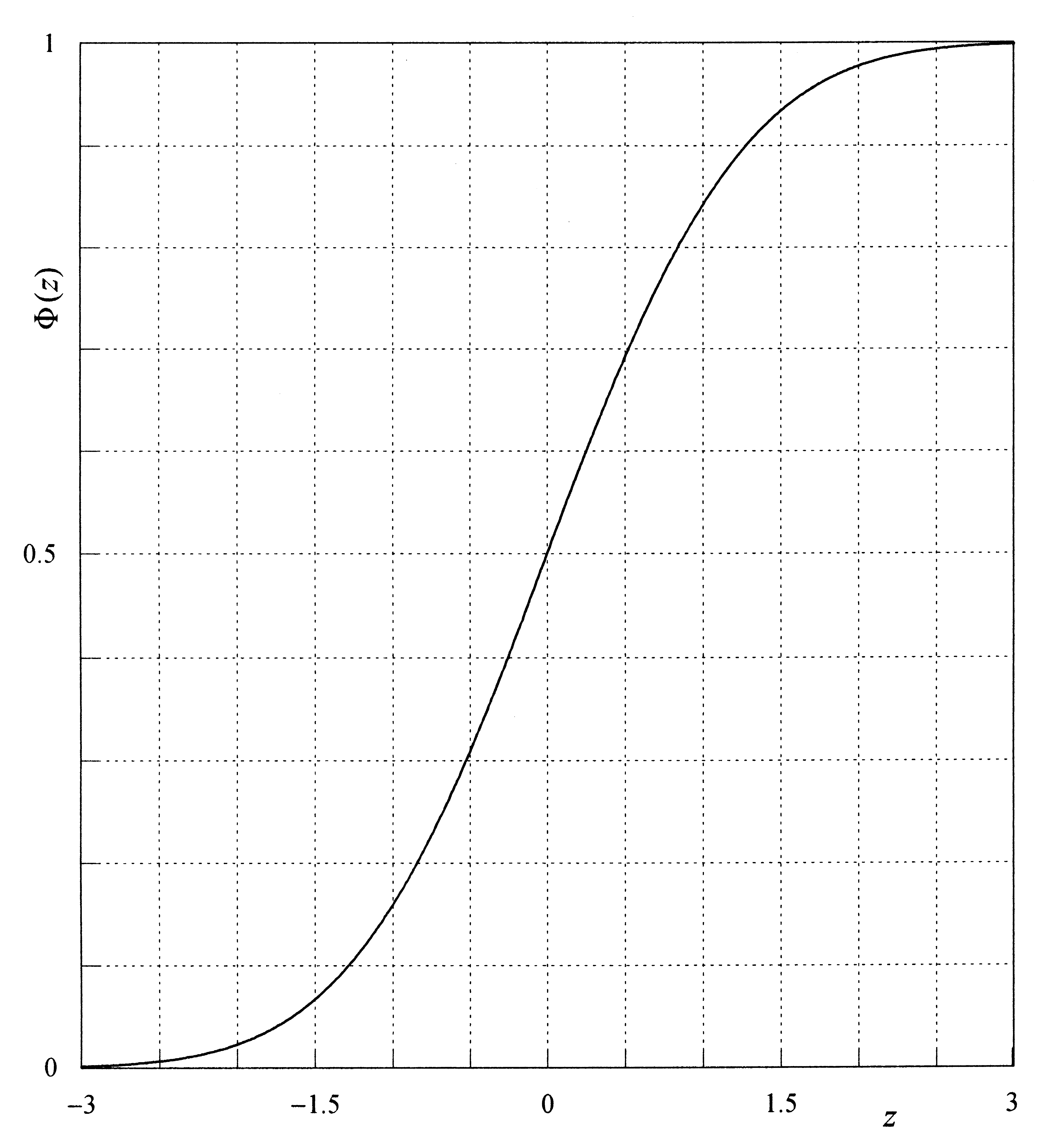 .Многим эмпирическим распределениям приблизительно соответствует теоретическое распределение, называемое распределением Гаусса или нормальным распределением:       или      ,Кумулятивная вероятность переменной х, распределённой по этому закону, находится из интеграла стандартной (или единичной) функции Гаусса (z):,где z – аргумент стандартной функции Гаусса:z = (х – ) .Численные значения интеграла стандартной функции Гаусса (интеграла вероятности) даются в таблицах математических справочников, учебников по теории вероятности и математической статистики, а также в виде графиков (см. рис.). Кроме того, они могут быть получены в математических приложениях для компьютера. Пример 1. (Тема: распределение частиц по размерам) В образце наночастиц кремния Si найдено приблизительно нормальное распределение по размерам, со средним диаметромх = 8.0 нм и со средним квадратичным отклонением  s = 1.9 нм. Определить долю числа частиц, диаметры которых больше 10 нм.Решение. Вычислим аргумент z стандартной функции Гаусса, приняв  =х = 8.0 нм и   = 1.9 нм: z = (x – )/ = (10 нм – 8.0 нм)/(1.9 нм) = 1.05. По графику стандартной кумулятивной вероятности (рис. 1) найдем (1.05) = 0.85. Это – доля частиц, диаметр которых меньше или равен 10 нм. Так как доля частиц во всем диапазоне диаметров равна 1, то доля частиц с диаметрами больше 10 нм равна 1 – (1.05) = 1 – 0.85 = 0.15.Тема: распределение наночастиц по размерам1-10. В образце синтезированных наночастиц золота диаметр частиц распределен приблизительно нормально, со средним арифметическимх и со средним квадратичным отклонением s, указанным в таблице ниже, для соответствующего номера задачи. Вычислить (для своего номера задачи) долю частиц в образце, диаметры которых находятся в пределах от x1 до x2, приняв  =х  и   = s.11. В результате изучения образца частиц серебра (плотность 10.5 г/см3) методами электронной микроскопии и адсорбции аргона найдено, что частицы имеют форму диска (низкий цилиндр) со средним диаметром 14 нм, и имеют удельную поверхность 128 м2/г. Вычислить толщину частиц (высоту цилиндра).12. В результате изучения образца частиц каолина (плотность 2.5 г/см3) методами электронной микроскопии и адсорбции азота найдено, что частицы имеют приблизительно форму правильной призмы с 6-угольным основанием, со средним диаметром описанной окружности 21 нм, и имеют удельную площадь поверхности 248 м2/г. Вычислить толщину (высоту) частиц. (В этой задаче необходимо вспомнить формулу площади правильного n-угольника s = ran/2, где r – длина стороны, а – апофема, равная  у правильного 6-угольника.)№ задачих ,нмs, нмx1, нмx2, нм17.12.45.010.025.51.25.35.739.83.58.810.946.32.75.09.055.21.84.55.968.23.34.09.076.91.85.19.1812.33.910.414.398.83.15.711.9107.12.45.010.0